Fragebogen Freiwilligendienst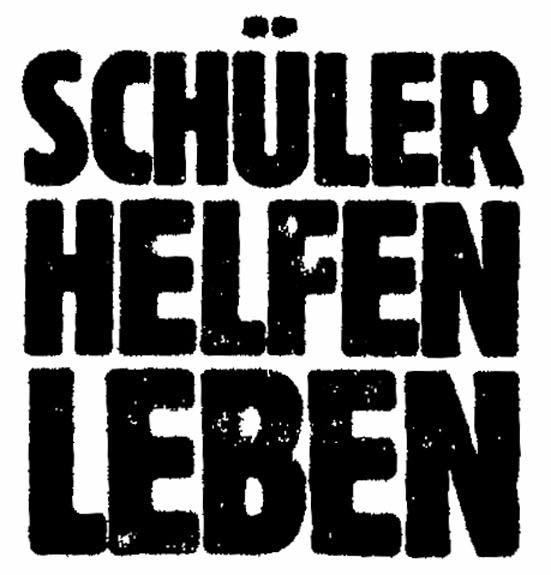 Bitte vollständig am Computer bzw. gut leserlich und in der Sprache der jeweiligen Frage ausfüllen!Name: Vorname:Adresse, PLZ, Ort:Telefon- und/oder Handynummer:E-Mail-Adresse:Geburtsdatum und Ort:Notfallkontakt (Name und Telefonnummer):Für welches Projekt/welche Projekte (z. B. SHL Sarajevo, SHL Kosova oder Arsis) bewirbst du dich?Why are you applying for this/these project/s? What would you like to know about this/these project/s? What further information do you need?Ausbildungsweg und erreichter Abschluss bis zum Dienstbeginn:Was waren deine bisher längsten Auslandserfahrungen? Wann, wo und wie konntest du diese sammeln? Sprachkenntnisse: Welche Sprachen sprichst bzw. lernst du, seit wann und wie schätzt du deine jeweiligen Kenntnisse ein?Was machst du in deiner Freizeit (Hobbies, Vereine, Jobs, ehrenamtliches Engagement, …)?What are your interests?Hast du bereits Erfahrungen im Bereich der Arbeit mit Kindern und Jugendlichen oder jungen Erwachsenen sammeln können? Wenn ja, wie, wann und wo?Hast du bereits Erfahrungen mit Teamarbeit? Wenn ja, wie, wann und wo? Was bedeutet für dich ‚eigenverantwortliches Arbeiten im Auslandsfreiwilligendienst?Gibt es Hindernisse (persönliche, familiäre, gesundheitliche, schulische,…), die deinem Freiwilligendienst im Wege stehen könnten?Warum interessierst du dich für einen Freiwilligendienst mit SHL als Entsendeorganisation?Wie würdest du Familie, Freunde, die Öffentlichkeit aber auch Interessierte und Aktive bei SHL über Erfahrungen und Erlebnisse aus deinem Freiwilligendienst informieren?Wie hast du von SHL und der Möglichkeit, bei uns einen Freiwilligendienst zu machen, erfahren? (Bitte genaue Angaben machen, z.B. Internetseite namentlich nennen, wenn möglich.)ZeitraumSchule/Ausbildungsstelle